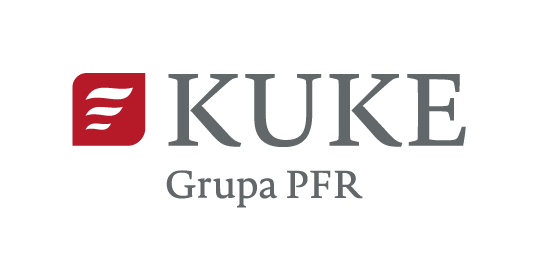 OŚWIADCZENIE EKSPORTERAw sprawie przekupstwaZałącznik nr 3do Wniosku o indywidualne ubezpieczenie wykupionych należności z dnia ____________ W imieniu Eksportera, niniejszym oświadczam, że:jestem świadomy odpowiedzialności karnej za czyny z art. 229, art. 230a oraz art. 296 kodeksu karnego, noszące znamiona przestępstwa przekupstwa  zagranicznego i krajowego funkcjonariusza publicznego oraz przekupstwa 
w sektorze prywatnym,kontrakt eksportowy nr  ________________________________ zawarty w dniu _____________ pomiędzy („Eksporter”) ___________________________ z /kontrahent zagraniczny/ ________________________________________________________________________________________________________________________________ 
dotyczący ____________________________________________________________________________________________________________________________________________________________________________________(„Kontrakt eksportowy”), z tytułu którego przypadające do zapłaty należności pieniężne mają być objęte ochroną ubezpieczeniową  KUKE S.A., nie został / nie zostanie zawarty w wyniku czynów określonych w art. 229, art. 230a oraz art. 296 kodeksu karnego ani w wyniku przekupstwa zagranicznego lub krajowego funkcjonariusza publicznego, zakazanego na podstawie przepisów prawa jakiegokolwiek kraju lub innych czynności sprzecznych z prawem 
o podobnym charakterze,Eksporter ani żadna osoba działająca w imieniu Eksportera przy zawieraniu Kontraktu eksportowego nie są  umieszczeni na publicznie dostępnych „listach wykluczonych” (czarnych listach), sporządzanych przez następujące międzynarodowe instytucje finansowe: Grupę Banku Światowego, Afrykański Bank Rozwoju, Azjatycki Bank Rozwoju, Europejski Bank Odbudowy i Rozwoju oraz Międzyamerykański Bank Rozwoju,przeciwko Eksporterowi lub jakiejkolwiek osobie działającej w imieniu Eksportera przy zawieraniu Kontraktu eksportowego nie toczy się przed sądem postępowanie w związku z podejrzeniem popełnienia przestępstwa przekupstwa lub innych czynności sprzecznych z prawem o podobnym charakterze,w okresie pięciu lat przed złożeniem niniejszego oświadczenia Eksporter ani żadna osoba działająca w imieniu Eksportera przy zawieraniu Kontraktu eksportowego  nie została skazana za popełnienie przestępstwa przekupstwa lub innych czynności sprzecznych z prawem o podobnym charakterze w wyroku lub w publicznie dostępnym orzeczeniu arbitrażowym ani nie podjęto przeciwko nim innych równoważnych sankcji,na żądanie KUKE S.A. Eksporter ujawni tożsamość osób działających w imieniu Eksportera w związku z Kontraktem eksportowym oraz kwotę,  cel i kraj lub jurysdykcję , w której prowizja została lub zostanie im zapłacona,prowizja osób działających w imieniu Eksportera przy zawieraniu Kontraktu eksportowego obejmuje wyłącznie usługi zgodne z prawem.Miejsce i dataPodpis Eksportera